Witajcie!Przesyłamy Wam ćwiczenia logopedyczne o tematyce świątecznej.Przypominamy o systematycznym wykonywaniu ćwiczeń 10-15 minut dziennie.Świąteczne ćwiczenia artykulacyjne.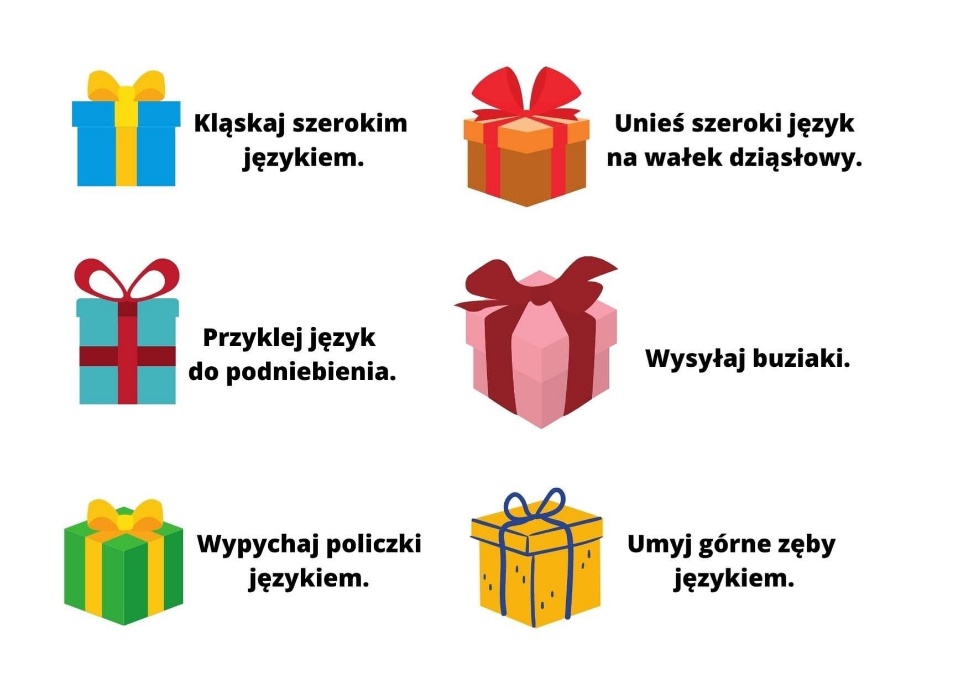 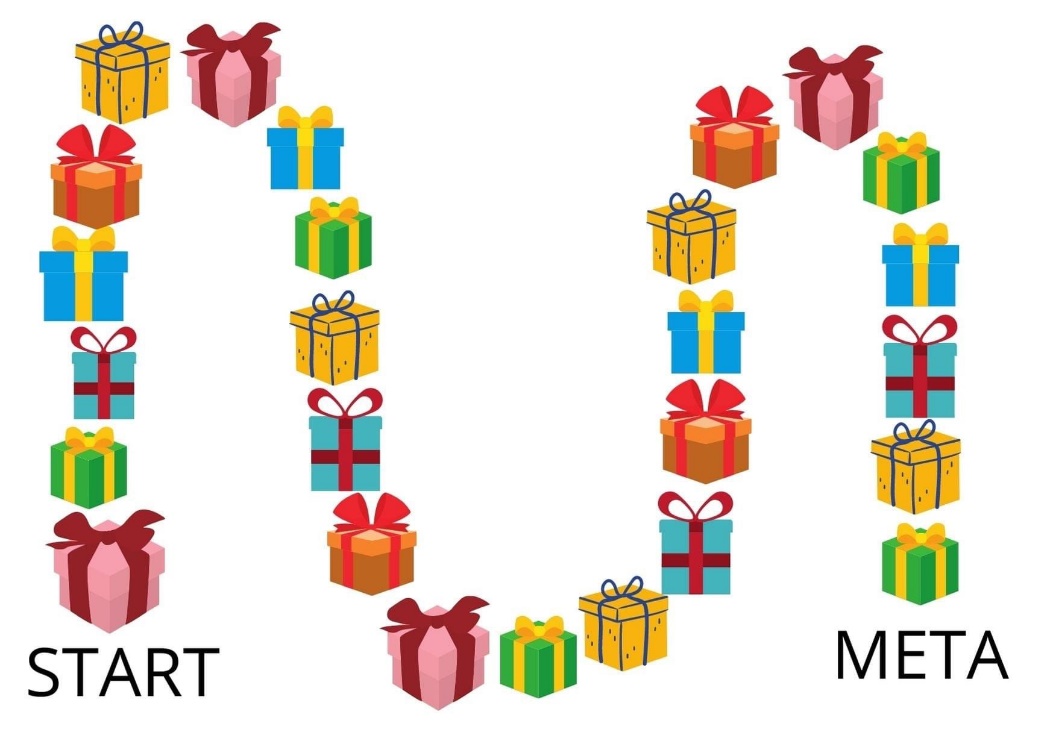 Nazwijcie prezenty, które Mikołaj przygotował dla dzieci pod choinkę. Ułóżcie zdania z nazwą zabawki. Pamiętajcie o odpowiednim ułożeniu buzi podczas ćwiczeń.Głoska S, Z, C, DZ: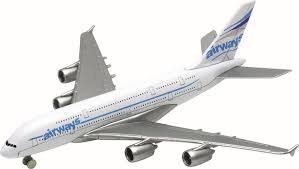 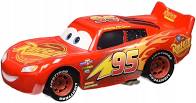 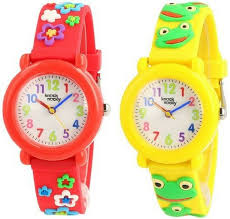 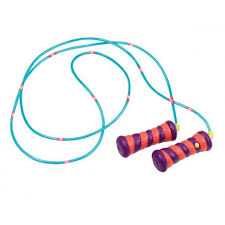 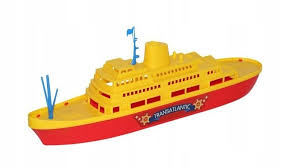 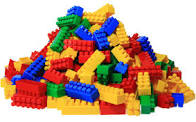 Głoska SZ,Ż/RZ/CZ: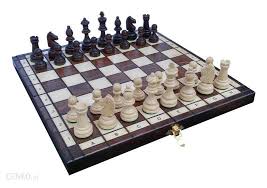 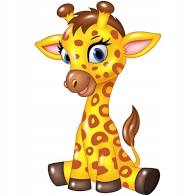 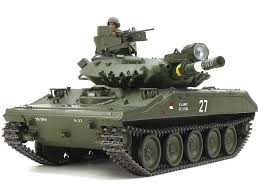 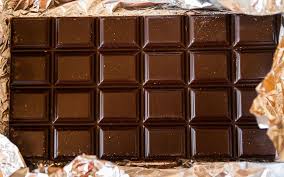 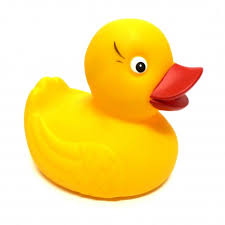 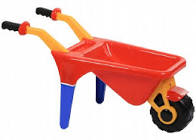 Głoska R: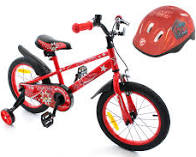 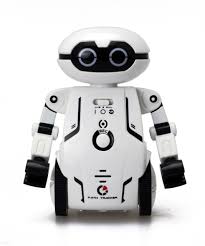 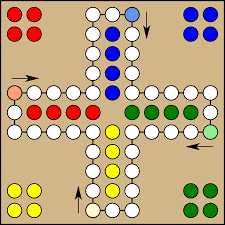 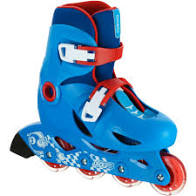 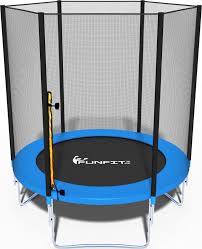 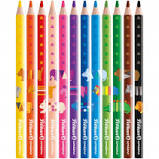 Uzupełnijcie świąteczną krzyżówkę. Z czym kojarzy Ci się otrzymane hasło?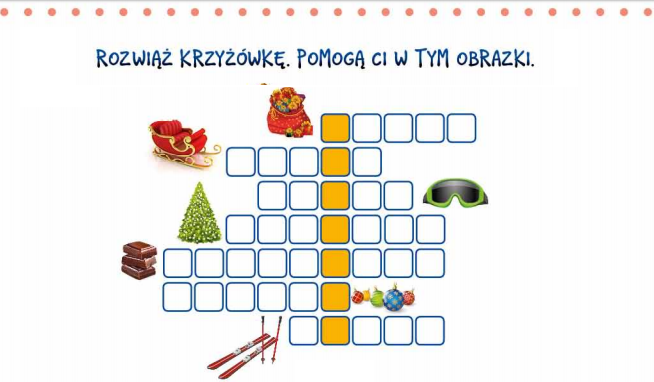                                                                                                  Pozdrawiamy                                                                                            Agnieszka Bednarek                                                                                          Magdalena Frąckiewicz